Mrs Thomsen will be teaching all week.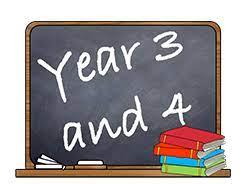 Mrs Chisholm HLTA supports the class and also covers teachers’ PPA time.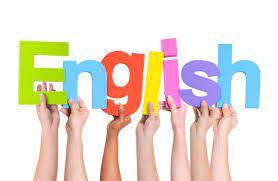 English:In our writing lessons we are reading, discussing and creating poetry, for the first part. We will look at list poems and then move onto Kennings. Kennings are phrases of two words that replace a noun in poetry, often found in Anglo-Saxon and Norse poems. We will the move on to read and study The Tin Forest by Helen Ward and Wayne Anderson. The story is a tale of transformation and through this book we will discuss language and vocabulary and use this in our descriptive writing, letter writing, book review and creative writing.  We will progressively build a varied and rich vocabulary and an increasing range of sentence structures. We will assess the effectiveness of our own and others’ writing and suggest improvements.Reading: We will have reading time every day, straight after lunch, were the children will be able to quiz on their reading book and to read to Mrs Thomsen. Through our class book we will maintain our positive attitudes to reading and understanding of what we have read. Spelling: We will continue with our spelling homework each week. While in class we will work on spelling strategies to help us. Grammar: Year 3: Formation of nouns using a range of prefixes; using the forms ‘a’ or ‘an’ according to whether the next word begins with a consonant or a vowel; creating word families based on common words to show how words are related in form and meaning.  Expressing time, place and cause using conjunctions, adverbs or prepositions.  Introduction to paragraphs as a way to group related material; headings and sub-headings to aid presentation; use of the present perfect form of verbs instead of the simple past.  Introduction to inverted commas to punctuate direct speech. Year 4: Grammatical difference between plural and possessive ‘-s’; Standard English forms for verb inflections.  Noun phrases expanded by the addition of modifying adjectives, nouns and preposition phrases; fronted adverbials.  Use of paragraphs to organise ideas around a theme; appropriate choice of pronoun or noun within and across sentences to aid cohesion and avoid repetition.  Use of inverted commas and other punctuation to indicate direct speech; apostrophes to mark plural possession; use of commas after fronted adverbials.Key vocabulary:  noun, verb, adjective, adverb, conjunction, time connective, paragraph, fronted adverbial, comma, full stop, brackets, exclamation mark, question mark, speech marks, heading, subheading, first and third person, past and present tense, fiction, non-fiction, subordinate clause, preposition, constant, vowel, dialogue. Year 4 Multiplication Test. In June we expect that the Year 4 children will participate in a Year 4 Multiplication Check. This can be completed within a 3-week period from 6th June 2022. As you will already know from our homework especially in KS2 we place a great emphasis on the children knowing all their x tables throughout KS2 as it is a fundamental skill that helps all learning in mathematics so please do not worry. Your children already have x tables challenges set on Sumdog, homework on Maths Flex this term will also have multiplication as a focus, they have been learning x tables for weekly tests all year (this is also why we try to address more x tables with the Y3 children so that all tables are introduced in Y3 and can be comfortably consolidated in Y4). Some of the children during the Autumn Term really enjoyed learning their x tables through song. Here is just one example https://youtu.be/dzVyBQ5uTbo and is also available in a range of x tables.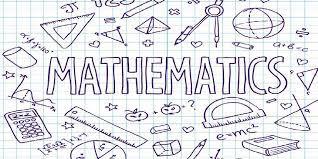 Maths:Please continue to practise all your known times tables weekly, as well as those that will be specifically set for the test every Monday. Homework will be set on Maths Flex and fluency in arithmetic can also be developed by using Sumdog regularly at home.Multiplication and Division:  Year 3 will be learning about: Multiplication - equal grouping, the 3, 4 and 8 times tables. They will be then applying this to Multiplying and Dividing by 3, 4 and 8. Problem Solving  using their knowledge of multiplication and division and understanding divisibility Year 4 will be: Multiplying by multiples of 10 and 100, dividing by multiples of 10 and 100, multiplying by 0 and 1, dividing by 1. In additional to ensuring they have excellent recall of all other x tables that they have learnt we will be making sure that they are confident on the 6, 7, 9, 11, 12 times tables.Fractions: Year 3 will be learning about: Unit and non-unit fractions, Making the whole with tenths. Learning about fractions as numbers and as sets of objects and then consolidating their understanding of fractions by applying these to word problems. Year 4 will be: Recapping on unit and non-unit fractions, recapping on making the whole, learning more about tenths and hundredths. They will also recap on fractions on number lines, fractions greater than 1, equivalent fractions and simplifying fractions whilst consolidating their understanding of fractions by applying these to word problems.Key vocabulary for this topic:Place value, digits, numeral, ones, tens, hundreds, thousands, compare, less/fewer, more/grater, partition, exchange, roman numeral, negative, estimate, rounding, multiple, order, compare, addition, sum, total, subtract, minus, decrease, difference, fraction, equivalent, tenths, hundredths, simplify .English:In our writing lessons we are reading, discussing and creating poetry, for the first part. We will look at list poems and then move onto Kennings. Kennings are phrases of two words that replace a noun in poetry, often found in Anglo-Saxon and Norse poems. We will the move on to read and study The Tin Forest by Helen Ward and Wayne Anderson. The story is a tale of transformation and through this book we will discuss language and vocabulary and use this in our descriptive writing, letter writing, book review and creative writing.  We will progressively build a varied and rich vocabulary and an increasing range of sentence structures. We will assess the effectiveness of our own and others’ writing and suggest improvements.Reading: We will have reading time every day, straight after lunch, were the children will be able to quiz on their reading book and to read to Mrs Thomsen. Through our class book we will maintain our positive attitudes to reading and understanding of what we have read. Spelling: We will continue with our spelling homework each week. While in class we will work on spelling strategies to help us. Grammar: Year 3: Formation of nouns using a range of prefixes; using the forms ‘a’ or ‘an’ according to whether the next word begins with a consonant or a vowel; creating word families based on common words to show how words are related in form and meaning.  Expressing time, place and cause using conjunctions, adverbs or prepositions.  Introduction to paragraphs as a way to group related material; headings and sub-headings to aid presentation; use of the present perfect form of verbs instead of the simple past.  Introduction to inverted commas to punctuate direct speech. Year 4: Grammatical difference between plural and possessive ‘-s’; Standard English forms for verb inflections.  Noun phrases expanded by the addition of modifying adjectives, nouns and preposition phrases; fronted adverbials.  Use of paragraphs to organise ideas around a theme; appropriate choice of pronoun or noun within and across sentences to aid cohesion and avoid repetition.  Use of inverted commas and other punctuation to indicate direct speech; apostrophes to mark plural possession; use of commas after fronted adverbials.Key vocabulary:  noun, verb, adjective, adverb, conjunction, time connective, paragraph, fronted adverbial, comma, full stop, brackets, exclamation mark, question mark, speech marks, heading, subheading, first and third person, past and present tense, fiction, non-fiction, subordinate clause, preposition, constant, vowel, dialogue. Year 4 Multiplication Test. In June we expect that the Year 4 children will participate in a Year 4 Multiplication Check. This can be completed within a 3-week period from 6th June 2022. As you will already know from our homework especially in KS2 we place a great emphasis on the children knowing all their x tables throughout KS2 as it is a fundamental skill that helps all learning in mathematics so please do not worry. Your children already have x tables challenges set on Sumdog, homework on Maths Flex this term will also have multiplication as a focus, they have been learning x tables for weekly tests all year (this is also why we try to address more x tables with the Y3 children so that all tables are introduced in Y3 and can be comfortably consolidated in Y4). Some of the children during the Autumn Term really enjoyed learning their x tables through song. Here is just one example https://youtu.be/dzVyBQ5uTbo and is also available in a range of x tables.ComputingIn our computing lessons we will be combining our PSHE lessons. We will also use the internet safely to research our Coasts topic.  We will also use Imovie to make videos linking to our English work this half term and look at taking photographs and learning how to edit them to create the desired effect we want. 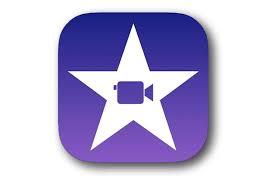 Key vocabulary for this topic: safety, copy and paste, data, images, fact find, record, edit. In Geography: In Geography we will learn to recognise landmarks and basic human and physical features; devise a simple map; and use and construct basic symbols in a key. We will look at and begin to talk about weather patterns around the UK and parts of Europe.  Show an understanding and use a widening range of geographical terms. Ask questions such as: Why coasts are constantly changing Erosion and deposition? How coasts are ‘managed’ – ports, fishing harbours, lighthouses, WWII tank defences, planting of marram grass.  We will investigate the different types of beaches (sandy, rocky, cliffs, bays, mud flats) and find locations of popular coastal holiday places (local and national). Use fieldwork to measure, record and present human and physical activity and find out why have towns and villages changed over time along the coast. (mining, fishing, tourism)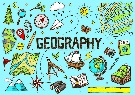 Coasts vocabulary: climate, coast, landmarks, key, symbols. In Geography: In Geography we will learn to recognise landmarks and basic human and physical features; devise a simple map; and use and construct basic symbols in a key. We will look at and begin to talk about weather patterns around the UK and parts of Europe.  Show an understanding and use a widening range of geographical terms. Ask questions such as: Why coasts are constantly changing Erosion and deposition? How coasts are ‘managed’ – ports, fishing harbours, lighthouses, WWII tank defences, planting of marram grass.  We will investigate the different types of beaches (sandy, rocky, cliffs, bays, mud flats) and find locations of popular coastal holiday places (local and national). Use fieldwork to measure, record and present human and physical activity and find out why have towns and villages changed over time along the coast. (mining, fishing, tourism)Coasts vocabulary: climate, coast, landmarks, key, symbols. In French:  we will continue to learn about conversations in French and to ask and answer questions, while listening to responses. We will learn how to greet people in different ways, exchange names, discuss how we are feeling, say goodbye and count to 10.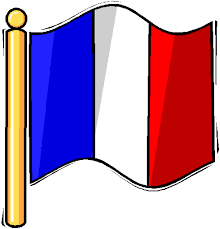 Key vocabulary: Bonjour, Salut, Ca va? Comment tu t’appelles?  Je m’appelle, Au reviour, un, deux, trois, quatre, cinq, six, sept, huit, neuf, dix,  Oui, Non.In R.E:  we will be thinking about and learning about creation and fall and asking and then answering the question “What do Christians learn from the Creation story?”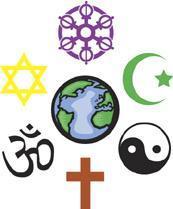 Key vocabulary: Jesus, God, Christianity, Saviour, Church, Religion, Teacher, Leader, Bible, Jerusalem, Testament, Gospels. Creation, fall.In Science; we will be learning all about States of Matter.  We will:compare and group materials together, according to whether they are solids, liquids or gases  observe that some materials change state when they are heated or cooled, and measure or research the temperature at which this happens in degrees Celsius (°C)  identify the part played by evaporation and condensation in the water cycle and associate the rate of evaporation with temperature.We will explore a variety of everyday materials and develop simple descriptions of the states of matter (solids hold their shape; liquids form a pool not a pile; gases escape from an unsealed container).Pupils should observe water as a solid, a liquid and a gas and should note the changes to water when it is heated or cooled.General scientific vocabulary: Investigate, Measure, Changes, Prove, Observe, Predict, Simple Tests, Identify, Classify, Groups, Gathering/Recording Data, Equipment, Questioning, experiment. Key vocabulary: solid, liquid, gas, state, changing, particles, matter, evaporation, condensation, shape, water cycle.  We will also be participating in British Science Week. In Science; we will be learning all about States of Matter.  We will:compare and group materials together, according to whether they are solids, liquids or gases  observe that some materials change state when they are heated or cooled, and measure or research the temperature at which this happens in degrees Celsius (°C)  identify the part played by evaporation and condensation in the water cycle and associate the rate of evaporation with temperature.We will explore a variety of everyday materials and develop simple descriptions of the states of matter (solids hold their shape; liquids form a pool not a pile; gases escape from an unsealed container).Pupils should observe water as a solid, a liquid and a gas and should note the changes to water when it is heated or cooled.General scientific vocabulary: Investigate, Measure, Changes, Prove, Observe, Predict, Simple Tests, Identify, Classify, Groups, Gathering/Recording Data, Equipment, Questioning, experiment. Key vocabulary: solid, liquid, gas, state, changing, particles, matter, evaporation, condensation, shape, water cycle.  We will also be participating in British Science Week. In Music this term Year 3 and 4 will be continuing to take part in the First Access Music Project and will continue to learn to play the violin with Mrs Nicklin.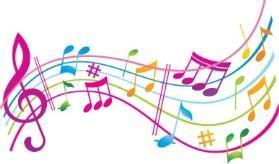 Key vocabulary: rhythm, pitch, timbre, pulse, pitch, harmony. We will also be making the most of being able to sing again once more in school using the popular Pop Uk resources as well as resources from our music scheme of work Charanga.In P.E: On Tuesdays we will be learning about the skills needed for Dance. We will be learning to follow a sequence and to also create our own routine. On Fridays we will be focusing on basketball and the skills needed to play the gamePlease remember to wear your PE kit every Tuesday and Friday.Key vocabulary: defence, attack, space, catch, net, hoops, back board, hold over head, chest, bounce pass. In RHSE/ PSHE : we will be looking at friendships and link this to E-safety. We will learn to recognise what it means to ‘know someone online’ and how this differs from knowing someone face-to-face; risks of communicating online with others not known face-to-face. We will also learn to recognise if a friendship (online or offline) is making them feel unsafe or uncomfortable; how to manage this and ask for support if necessaryKey vocabulary: safety, contact, adult, supervision, supervise, internet, information, report, friendships.In Forest Schools / Art and Design Technology we will be: Looking at different activities each week as Forest school is child led/centred. We will link the sessions to our Geography topic. Please remember to bring Forest school clothes in every Wednesday. Key vocabulary: sketch, draw, colours, tools, materials, texture, blend, tone, fix, attach and improve.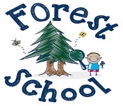 In RHSE/ PSHE : we will be looking at friendships and link this to E-safety. We will learn to recognise what it means to ‘know someone online’ and how this differs from knowing someone face-to-face; risks of communicating online with others not known face-to-face. We will also learn to recognise if a friendship (online or offline) is making them feel unsafe or uncomfortable; how to manage this and ask for support if necessaryKey vocabulary: safety, contact, adult, supervision, supervise, internet, information, report, friendships.In Forest Schools / Art and Design Technology we will be: Looking at different activities each week as Forest school is child led/centred. We will link the sessions to our Geography topic. Please remember to bring Forest school clothes in every Wednesday. Key vocabulary: sketch, draw, colours, tools, materials, texture, blend, tone, fix, attach and improve.Reminders:Please can your child continue to come into school wearing their PE kit every Tuesday and Friday.Please remember to bring a warm, waterproof coat to school every day. Please remember to bring waterproof clothing and wellingtons for forest school every Wednesday. HomeworkReading - Please hear your child read for 30 minutes each night and record this in their reading record.Spellings - Each week (usually Monday) your child will be given a spelling pattern to research and to learn. We will be encouraging the children to research the spelling pattern and find new words with the pattern and bring them in to add to our spelling wall which will be added to throughout the week. There will be a formal spelling test every Monday but we also expect learnt spellings to be used in the children's work throughout the week. We would also like your child to develop their spelling fluency by regularly going on Sumdog Spellings. Maths - Our maths homework is online based and we will continue to use Maths Flex. Work is set on Mondays either each week or fortnight (depending on the amount set) for your child to complete. In Year 3 and 4 we place great importance on learning x tables so there will be tables set to learn each week and this will be informally tested throughout the week during lessons and during the formal test once a week on Mondays. For additional arithmetic practice please ensure your child goes on Sumdog Maths.Reminders:Please can your child continue to come into school wearing their PE kit every Tuesday and Friday.Please remember to bring a warm, waterproof coat to school every day. Please remember to bring waterproof clothing and wellingtons for forest school every Wednesday. HomeworkReading - Please hear your child read for 30 minutes each night and record this in their reading record.Spellings - Each week (usually Monday) your child will be given a spelling pattern to research and to learn. We will be encouraging the children to research the spelling pattern and find new words with the pattern and bring them in to add to our spelling wall which will be added to throughout the week. There will be a formal spelling test every Monday but we also expect learnt spellings to be used in the children's work throughout the week. We would also like your child to develop their spelling fluency by regularly going on Sumdog Spellings. Maths - Our maths homework is online based and we will continue to use Maths Flex. Work is set on Mondays either each week or fortnight (depending on the amount set) for your child to complete. In Year 3 and 4 we place great importance on learning x tables so there will be tables set to learn each week and this will be informally tested throughout the week during lessons and during the formal test once a week on Mondays. For additional arithmetic practice please ensure your child goes on Sumdog Maths.